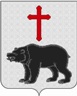                      СОВЕТ ДЕПУТАТОВ  МУНИЦИПАЛЬНОГО ОБРАЗОВАНИЯ СЕЛЬСКОЕ ПОСЕЛЕНИЕ «МЕДВЕДЕВО» РЖЕВСКОГО РАЙОНА ТВЕРСКОЙ ОБЛАСТИР Е Ш Е Н И Е18.03.2022                                                                                                                         № 97Об утверждении прогнозного плана(программы) приватизации  муниципального имущества  муниципального   образования сельское поселение «Медведево»  Ржевского районаТверской области на 2022 и  плановый период 2023  - 2024г.г.В соответствии с Федеральным законом от 21.12.2001 № 178-ФЗ «О приватизации государственного и муниципального имущества» (с изменениями и дополнениями), Положением о порядке управления имуществом казны МО сельское поселение «Медведево», утвержденным Решением Совета депутатов сельского поселения «Медведево» № 33 от 01.06.2007 г., Устава муниципального образования сельское поселение  «Медведево», Совет депутатов сельского поселения «Медведево»                                                          Р Е Ш И Л:1. Утвердить Прогнозный план (программу) приватизации  муниципального имущества  муниципального   образования  сельское поселение «Медведево»  Ржевского района Тверской области на 2022 и  плановый период 2023 - 2024г. (прилагается).2. Настоящее решение вступает в  правоотношения с   1 января 2022 года, подлежит обнародованию в установленном порядке, размещению на официальном сайте администрации сельского поселения «Медведево» Ржевского района в информационно-телекоммуникационной сети "Интернет".Глава сельского поселения «Медведево»	Д.А.СамаринПредседатель Совета депутатовсельского поселения «Медведево»                                                          М.А.Беляева          Приложениек решению Совета  депутатовсельского поселения «Медведево» Ржевского районаот 18.03.2022 № 97 Прогнозный план (программу) приватизации  муниципальногоимущества  муниципального   образования  сельское поселение «Медведево»  Ржевского района Тверской области на 2022 и  плановый период 2023- 2024 г.                                               Раздел I.Основные направления политики муниципального   образования  сельское поселение «Медведево»  Ржевского района Тверской области в сфере приватизации муниципального имущества на 2022 и  плановый период 2023 - 2024 г.        Прогнозный план (программа) приватизации муниципального имущества на 2022 и  плановый период 2023 - 2024г.  (далее программа приватизации) разработана в соответствии с Федеральным законом от 21.12.2001 г. № 178-ФЗ «О приватизации государственного и муниципального имущества» (с изменениями и дополнениями) учётом основных задач социально-экономического развития сельского поселения «Медведево» Ржевского района в среднесрочной и долгосрочной перспективах.        Основными целями Программы приватизации являются:– повышение эффективности использования муниципального имущества муниципального образования    сельского поселения «Медведево» Ржевского района Тверской области;– достижение соответствия состава муниципального имущества муниципального образования развития сельского поселения «Медведево» Ржевского района Тверской области функциям муниципального района.      Основными задачами приватизации муниципального имущества в 2022  и плановом периоде 2023- 2024г.являются:– обеспечение поступления средств в бюджет муниципального образования   сельского поселения «Медведево» Ржевского района Тверской области;– приватизация муниципального имущества, не задействованного в обеспечении функций органов местного самоуправления муниципального образования развития сельского поселения «Медведево» Ржевского района Тверской области;– уменьшение расходов бюджета муниципального образования на управление муниципальным имуществом.       В рамках программы приватизации в 2022 и плановом периоде 2023-2024 гг. предполагается продолжение приватизации муниципального имущества, не задействованного в обеспечении полномочий (функций) органов местного самоуправления муниципального образования  сельского поселения «Медведево» Ржевского района. Планируется приватизация неиспользуемого муниципального имущества путём привлечения эффективных собственников.Раздел II.Перечень объектов недвижимого муниципального имущества муниципального образования сельское поселение «Медведево»  Ржевского района Тверской области на 2022 и  плановый период 2023- 2024г.г№№ппНаименование объектаМестоположение объектаПлощадь,кв.м/п.мПредлагаемый  срок приватизации1.Нежилое здание: здание администрации, 1989 год постройкиТверская область, Ржевский район, п.Осуга, ул.Привокзальная, д.1А109В течение2022г.-2023г.